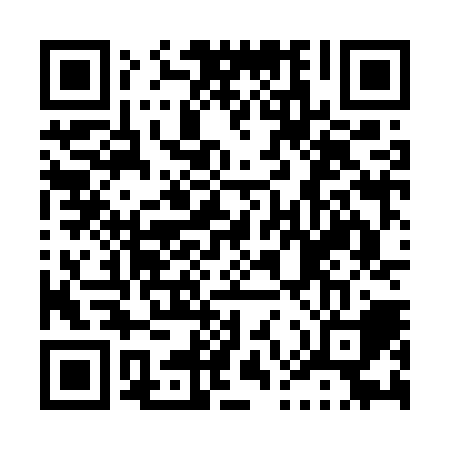 Prayer times for Wrangell Brook Park, New Jersey, USAMon 1 Jul 2024 - Wed 31 Jul 2024High Latitude Method: Angle Based RulePrayer Calculation Method: Islamic Society of North AmericaAsar Calculation Method: ShafiPrayer times provided by https://www.salahtimes.comDateDayFajrSunriseDhuhrAsrMaghribIsha1Mon3:565:321:015:008:3010:062Tue3:565:331:015:008:3010:063Wed3:575:341:025:008:2910:064Thu3:585:341:025:008:2910:055Fri3:595:351:025:008:2910:056Sat4:005:351:025:008:2910:047Sun4:005:361:025:008:2810:048Mon4:015:371:025:008:2810:039Tue4:025:371:035:008:2810:0210Wed4:035:381:035:008:2710:0211Thu4:045:391:035:008:2710:0112Fri4:055:391:035:008:2610:0013Sat4:065:401:035:008:269:5914Sun4:075:411:035:008:259:5815Mon4:085:421:035:008:259:5816Tue4:095:421:035:008:249:5717Wed4:115:431:035:008:239:5618Thu4:125:441:035:008:239:5519Fri4:135:451:045:008:229:5420Sat4:145:461:045:008:219:5321Sun4:155:461:045:008:209:5122Mon4:165:471:044:598:209:5023Tue4:185:481:044:598:199:4924Wed4:195:491:044:598:189:4825Thu4:205:501:044:598:179:4726Fri4:215:511:044:598:169:4527Sat4:235:521:044:588:159:4428Sun4:245:531:044:588:149:4329Mon4:255:531:044:588:139:4130Tue4:265:541:044:578:129:4031Wed4:285:551:044:578:119:39